DEMANDE D’INSCRIPTION AUX COURS DE FRANÇAIS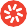 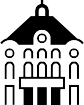 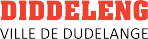 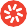 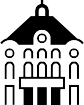 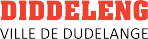 Session MAI-JUILLET 2024Madame	 MonsieurNom & prénoms :   	Adresse : 	L- 	Localité : 	Matricule :	 	Ville et pays de naissance :    	Nationalité : 	Téléphone : 	Adresse e-mail :	HORAIRES (hors vacances scolaires) 	Cours en présentiel  J’ai pris connaissance des informations ci-dessus sur les horaires, le BON et les modalités d’annulation.Date:                  .               .    	Signature:	 	A2 Atelier d’écriture &Table de conversationFR- 604 / 30hma, je 14 :00 -16 :0021.05 au 11.07.2024Ecole Deich S’inscrireProchains cours  A1-B1> SEPTEMBRE 2024Inscriptions: 1, 2, 3 JUILLET 2024Prochains cours  A1-B1> SEPTEMBRE 2024Inscriptions: 1, 2, 3 JUILLET 2024Prochains cours  A1-B1> SEPTEMBRE 2024Inscriptions: 1, 2, 3 JUILLET 2024Prochains cours  A1-B1> SEPTEMBRE 2024Inscriptions: 1, 2, 3 JUILLET 2024Prochains cours  A1-B1> SEPTEMBRE 2024Inscriptions: 1, 2, 3 JUILLET 2024